ATTESTAZIONE DI AVVENUTA VERIFICA DELL’INSUSSISTENZA DI SITUAZIONI – ANCHE POTENZIALI – DI CONFLITTO DI INTERESSI (art. 53, comma 14, D.Lgs. n 165/2001 come modificato dalla legge n. 190/2012) Con riferimento all’incarico SHAIK RIYAAZ UDDIEN 2021 	Visto il curriculum vitae Vista la dichiarazione di incarichi ai sensi dell’art. 15 D.lgs n. 33/2013 Vista la dichiarazione si sensi dell’art. 53, co. 14 del D.lgs. 165/2001 SI ATTESTA che, in base a quanto contenuto nella documentazione di cui sopra, non risultano situazioni, anche potenziali, di conflitto di interessi ai sensi dell’art. 53 del D.lgs. n. 165/2001, come modificato dalla legge n. 190/2012. La presente attestazione è pubblicata sul sito istituzionale di Sapienza Università di Roma – Sezione “Amministrazione Trasparente”, ai sensi del D.lgs. n. 33/2013, come modificato dal D.lgs. 97/2016 Roma lì 1-2-2021 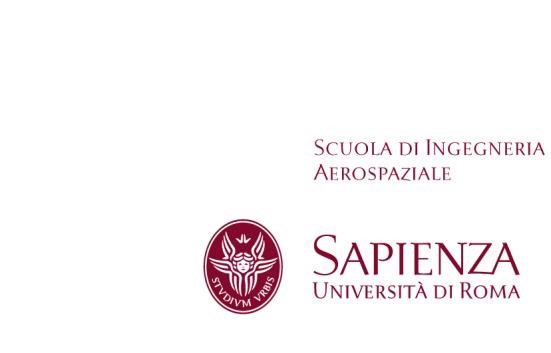 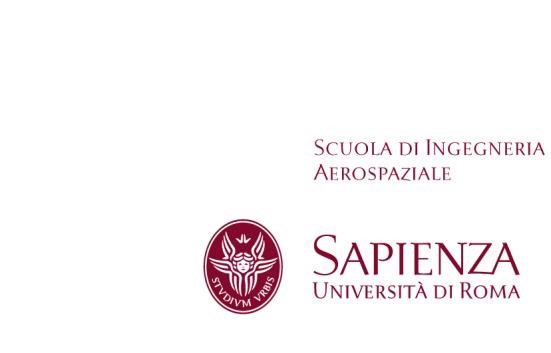 F.to Il Preside della Scuola di Ingegneria Aerospaziale F.to Il Responsabile Amministrativo Delegato  Università degli Studi di Roma “La Sapienza” Scuola di Ingegneria Aerospaziale Via Salaria 851, 00138 ROMA T (+39) 06 49919752/3 F (+39) 06 49919757 https://web.uniroma1.it/scuolaingegneriaaerospaziale/ 